Ηellenic Republic Date: 2022.05.31 13:32:07Reason:Location: Athens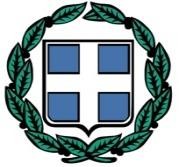 ΕΛΛΗΝΙΚΗ ΔΗΜΟΚΡΑΤΙΑΥΠΟΥΡΓΕΙΟ ΕΡΓΑΣΙΑΣ & ΚΟΙΝΩΝΙΚΩΝ ΥΠΟΘΕΣΕΩΝ ΚΕΝΤΡΟ ΚΟΙΝΩΝΙΚΗΣ ΠΡΟΝΟΙΑΣ ΠΕΡΙΦΕΡΕΙΑΣ ΚΡΗΤΗΣΘέμα : Πρόσκληση εκδήλωσης ενδιαφέροντος για την προμήθεια ειδών υγειονομικού υλικού – μέσων ατομικής προστασίας από τον ιό Covid-19, κατόπιν έρευνας αγοράς με κριτήριο ανάθεσης την πλέον συμφέρουσα από οικονομική άποψη προσφορά αποκλειστικά βάσει της τιμής, προϋπολογισμού δαπάνης 29.700,40€ (συμπεριλαμβανομένου του ΦΠΑ) για την κάλυψη αναγκών του Κέντρου Κοινωνικής Πρόνοιας Περιφέρειας Κρήτης για χρονικό διάστημα περίπου 7 μηνών.» στον ΚΑΕ 1311, CPV 33140000-3.Το Κέντρο Κοινωνικής Πρόνοιας Περιφέρειας Κρήτης, έχοντας υπ’όψη τις παρακάτω διατάξεις, όπως αυτές ισχύουν:Του Ν. 4412/2016 (Α' 147) “Δημόσιες Συμβάσεις Έργων, Προμηθειών και Υπηρεσιών (προσαρμογή στις Οδηγίες 2014/24/ ΕΕ και 2014/25/ΕΕ)», όπως τροποποιήθηκε και ισχύει{του Ν.4497/2017,αρθ.107 (ΦΕΚ Α' 171/13-11-2017), του Ν. 4605/2019,αρθ.43 (ΦΕΚ 52/τ. Α'/1-4-2019), του Ν.4608/2019, αρ.33 (ΦΕΚ 66/τ.Α’/25-04-2019), του Ν.4609/2019, αρθ.56 (ΦΕΚ 67/τ.Α’/03-05-2019) και του Ν. 4782/2021 (ΦΕΚ36/Α/9-3-2021).περί τροποποιήσεων του Ν.4412/2016}.του Ν.4270/2014(ΦΕΚ 143/Α/28-06-2014) «Αρχές δημοσιονομικής διαχείρισης και εποπτείας ( ενσωμάτωση της Οδηγίας 2011/85/ΕΕ)- δημόσιο λογιστικό και άλλες διατάξεις»του Ν. 4013/2011 «Σύσταση ενιαίας Ανεξάρτητης Αρχής Δημοσίων Συμβάσεων και Κεντρικού Ηλεκτρονικού Μητρώου Δημοσίων Συμβάσεων»του Ν. 3846/2010 άρθρο 24 Εγγυήσεις για την εργασιακή ασφάλεια και άλλες διατάξεις (ΦΕΚ 66/Α/11- 05-2010) ΠΕΡΙ «δημιουργίας βάσης δεδομένων Παρατηρητηρίου τιμών…»του N.3861/2010 Ενίσχυση της διαφάνειας με την υποχρεωτική ανάρτηση νόμων και πράξεων των κυβερνητικών διοικητικών και αυτοδιοικητικών Οργάνων στο Διαδίκτυο «Πρόγραμμα Διαύγεια» και άλλες διατάξεις (ΦΕΚ112/Α/13-07-2010).του Π.Δ 80/2016 «Ανάληψη υποχρεώσεων από τους Διατάκτες» (ΦΕΚ 145/Α/05-08- 2016) «Ανάληψη υποχρεώσεων από Διατάκτες»Το με αρ. πρωτ. οικ. 10/27-01-22, αίτημα για ανάληψη πίστωσης για την προμήθεια υγειονομικού υλικού, με ΑΔΑΜ: 22REQ009999134 προς το Τμ΄. Λογιστηρίου του ΚΚΠΠ Κρήτης για τη δέσμευση συνολικού ποσού 118.000,00€ συμπεριλαμβανομένου ΦΠΑ στον ΚΑΕ 1311.Η με αρ. πρωτ. ΑΑΥ 20/3-2-2022 Απόφαση Ανάληψης Πίστωσης οικονομικού έτους 2022 με ΑΔΑ(Μ) 22REQ010369377 αναφορικά με τη δέσμευση πίστωσης ύψους 118.000,00 €, στον ΚΑΕ 1311 .Τις διατάξεις των άρθρων 9 και 13 του Νόμου 4109/2013.Την αριθμ.Π1/3305 τ.β.ΦΕΚ1789/12-11-2010 «Σύναψη εκτέλεση και διαδικασίες σύναψης συμβάσεων προμηθειών, κατ’ εφαρμογή των διατάξεων του άρθρου 2 (παρ.5,12,13 και 16) του Ν.2286/95.Το Ν. 4281/2014 «Μέτρα στήριξης και ανάπτυξης της ελληνικής οικονομίας, οργανωτικά θέματα Υπουργείου οικονομικών και άλλες διατάξεις» (ΦΕΚ160/Α/8-8-2014).Τις επιτακτικές ανάγκες των Παραρτημάτων του Κέντρου Κοινωνικής Πρόνοιας Περιφέρειας Κρήτης, για την προμήθεια μέσων ατομικής προστασίας από τον ιό Covid-19, για την προστασία εργαζομένων και περιθαλπόμενων των Μονάδων.Το πρακτικό τεχνικών προδιαγραφών που συνέταξε η τριμελής επιτροπή τεχνικών προδιαγραφών ειδών υγειονομικού υλικού του ΚΚΠΠΚ.Την υπ’ αριθμ.: 313/24/23-5-2022 απόφαση Δ.Σ. για την έγκριση διαγωνιστικής διαδικασίας για την προμήθεια μέσων ατομικής προστασίας από τον ιό Covid-19.ΑΝΑΚΟΙΝΩΝΕΙτην πρόσκληση εκδήλωσης ενδιαφέροντος για την προμήθεια διαφόρων ειδών υγειονομικού υλικού για τις ανάγκες της Διαχείρισης του Κέντρου Κοινωνικής Πρόνοιας Περιφέρειας Κρήτης, με κριτήριο κατακύρωσης την πλέον συμφέρουσα από οικονομική άποψη προσφορά μόνο βάσει τιμής.Στοιχεία Αναθέτουσας ΑρχήςΕίδος Αναθέτουσας Αρχής2Το Κέντρο Κοινωνικής Πρόνοιας Περιφέρειας Κρήτης είναι ΝΠΔΔ, λειτουργεί προς εξυπηρέτηση του δημοσίου συμφέροντος και εποπτεύεται από το Υπουργείο Εργασίας και Κοινωνικών ΥποθέσεωνΚύρια δραστηριότητα Α.Α. 3Η κύρια δραστηριότητα της Αναθέτουσας Αρχής είναι η Παροχή Υπηρεσιών περίθαλψης, διαβίωσης, εκπαίδευσης & υγείας, ατόμων με αναπηρία, ανήλικων και γερόντων.Στοιχεία Διαδικασίας-ΧρηματοδότησηΕίδος διαδικασίαςΓια την επιτάχυνση των διαδικασιών και για τη διευκόλυνση των ενδιαφερόμενων προμηθευτών, το Κέντρο Κοινωνικής Πρόνοιας διεξάγει έρευνα αγοράς μέσω της υπηρεσίας ηλεκτρονικής διαχείρισης αιτημάτων / προσφορών iSupplies (http://isupplies.gr) της εταιρείας iSmart P.C.1	Συμπληρώνεται το όνομα, η διεύθυνση, ο αριθμός τηλεφώνου και τηλεομοιοτυπικού μηχανήματος (FAX), η διεύθυνση ηλεκτρονικού ταχυδρομείου (e-mail) της υπηρεσίας που διενεργεί τον διαγωνισμό, καθώς και ο αρμόδιος υπάλληλος της υπηρεσίας αυτής, άρθρο 53 παρ. 2 περ. γ του ν. 4412/20162	Αναφέρεται το είδος της Α.A., πχ Υπουργείο, Περιφέρεια, Αποκεντρωμένη Διοίκηση, Νοσοκομείο, Δήμος, ΑΕ του Δημοσίου κλπ και αν αποτελεί “κεντρική κυβερνητική αρχή (ΚΚΑ)» ή “μη κεντρική αναθέτουσα αρχή” κατά την έννοια του άρθρου 2 παρ. 1 περ. 2 και 3 του ν. 4412/20163 Επιλέγεται η κύρια δραστηριότητα της Α.Α., βλέπε και Παράρτημα ΙΙ (Προκήρυξη Σύμβασης), Τμήμα Ι, παρ 1.5, Εκτελεστικού Κανονισμού (ΕΕ) 2015/1986 της Επιτροπής (L 296). α) Γενικές δημόσιες υπηρεσίες β) Άμυνα, γ) Δημόσια τάξη και ασφάλεια, δ) Περιβάλλον, ε) Οικονομικές και δημοσιονομικές υποθέσεις, στ) Υγεία, ζ) Στέγαση και υποδομές κοινής ωφέλειας, η) Κοινωνική προστασία, θ) Αναψυχή, πολιτισμός και θρησκεία, ι) Εκπαίδευση, ια) Τυχόν άλλη δραστηριότητα Προκειμένου να μπορέστε να συμμετέχετε και να υποβάλετε απαντήσεις σχετικά με τις προσκλήσεις ενδιαφέροντος ή/και υποβολής προσφοράς, θα πρέπει να αποκτήσετε κωδικούς πρόσβασης για την εφαρμογή.Η εγγραφή στην πλατφόρμα iSupplies είναι δωρεάν και γίνεται είτε μέσω τηλεφώνου στην iSmart P.C. στο 2103601671 είτε συμπληρώνοντας τη σχετική φόρμα εγγραφής στη διεύθυνση: https://isupplies.gr/auth/register.Για κάθε έρευνα που καλείστε να συμμετάσχετε, θα ενημερώνεστε μέσω email στη διεύθυνση ηλεκτρονικής αλληλογραφίας που θα δηλώσετε κατά την εγγραφή σας.Για οποιαδήποτε περαιτέρω πληροφορία σχετικά με την πλατφόρμα iSupplies μπορείτε να απευθύνεστε στα ακόλουθα στοιχεία επικοινωνίας: email: info@isupplies.gr, τηλ: 2103601671.Χρηματοδότηση της σύμβασης4Φορέας χρηματοδότησης της παρούσας σύμβασης είναι το Κέντρο Κοινωνικής Πρόνοιας Περιφέρειας Κρήτης, για το οποίο διενεργείται η διαδικασία σύναψης της σύμβασης. Η δαπάνη για την εν λόγω σύμβαση βαρύνει τον Κ.Α.Ε. : 1311 με σχετική πίστωση του προϋπολογισμού του οικονομικού έτους 2022 του Φορέα.5Συνοπτική Περιγραφή φυσικού και οικονομικού αντικειμένου της σύμβασηςΑντικείμενο της σύμβασης είναι η προμήθεια μέσων ατομικής προστασίας από τον ιό Covid-19, για τις ανάγκες των Παραρτημάτων του Κέντρου Κοινωνικής Πρόνοιας Περιφέρειας Κρήτης και της Κεντρικής Υπηρεσίας, όπως αναλυτικά αναφέρονται παρακάτω (πίνακας 1).Τα προς προμήθεια είδη κατατάσσονται στους ακόλουθους κωδικούς του Κοινού Λεξιλογίου δημοσίων συμβάσεων (CPV) : 33140000-3 (ιατρικά αναλώσιμα).Η εκτιμώμενη αξία της σύμβασης ανέρχεται στο ποσό των 29.700,40 € (συμπεριλαμβανομένου ΦΠΑ).Η διάρκεια της σύμβασης εκτιμάται μέχρι τέλος του έτους 2022, ανάλογα με τις ανάγκες του κάθε Παραρτήματος.Γίνονται δεκτές προσφορές για ένα, περισσότερα ή όλα τα είδη στο σύνολο της αιτούμενης ποσότητας αυτών. ΠΙΝΑΚΑΣ 14	Άρθρο 53 παρ. 2 εδ. ζ ν. 4412/20165	Αναφέρονται τα στοιχεία του Φορέα, της Συλλογικής Απόφασης και του Κωδικού Αριθμού Εξόδων τους οποίους βαρύνει η πίστωση για την χρηματοδότηση της σύμβασηςΚριτήρια ΑνάθεσηςΚριτήριο ανάθεσης6 της Σύμβασης7 είναι η πλέον συμφέρουσα από οικονομική άποψη προσφορά, βάσει μόνο της τιμής. Τα προς προμήθεια είδη πρέπει να πληρούν τις παρακάτω τεχνικές προδιαγραφές και να είναι ετοιμοπαράδοτα από τις υποψήφιες εταιρείες στο σύνολο τους.Προθεσμία παραλαβής προσφορών και διενέργειας διαγωνισμούΗμερομηνία έναρξης υποβολής προσφορών: 31/5/2022 και ώρα 15.00 στην ηλεκτρονική πλατφόρμα διαγωνισμών I-supplies.Η καταληκτική ημερομηνία υποβολής των προσφορών είναι η 3/6/2022 και ώρα 13.00. Η ημερομηνία αποσφράγισης των προσφορών είναι η 3/6/2022 και ώρα 14.00.ΠΕΡΙΓΡΑΦΗ ΦΥΣΙΚΟΥ ΑΝΤΙΚΕΙΜΕΝΟΥ ΤΗΣ ΣΥΜΒΑΣΗΣΠΕΡΙΒΑΛΛΟΝ ΤΗΣ ΣΥΜΒΑΣΗΣΗ Αναθέτουσα Αρχή είναι το Κέντρο Κοινωνικής Πρόνοιας Περιφέρειας Κρήτης, αποτελεί μη κεντρική αναθέτουσα αρχή, και ανήκει στον Δημόσιο Τομέα. Κύρια Δραστηριότητά της είναι η Κοινωνική Προστασία. Οργανωτική δομή της Α.Α.Με βάση το αρ. 9 παρ. 9 περ ιβ του ν. 4109/2013 (ΦΕΚ Α΄16) το Κέντρο Κοινωνικής Πρόνοιας Περιφέρειας Κρήτης αποτελείται από επτά αποκεντρωμένες υπηρεσίες (Παραρτήματα), με την ονομασία «Παράρτημα Αποθεραπείας και Αποκατάστασης Παιδιών με Αναπηρία Ηρακλείου» (το οποίο αποτελείται από δύο Παραρτήματα: ένα στο Ηράκλειο και το άλλο στην Πόμπια), «Παράρτημα Προστασίας Παιδιού Ηρακλείου», Παράρτημα Α.μεΑ. Χανίων», Παράρτημα Προστασίας Παιδιών και Νέων Χανίων», «Παράρτημα Προστασίας παιδιού Λασιθίου», Παράρτημα Α.μεΑ. Λασιθίου» και «Παράρτημα Α.μεΑ. Ρεθύμνου».ΑΝΤΙΚΕΙΜΕΝΟ ΤΗΣ ΣΥΜΒΑΣΗΣΑπαιτήσεις και Τεχνικές Προδιαγραφές αντικειμένου.Μάσκα χειρουργική 3-ply με λάστιχο.Μίας χρήσης μάσκα προσώπου, υποαλλεργική, αδιάβροχη, μη ερεθιστική με τρεις στρώσεις. Να διαθέτει επιρρίνειο έλασμα με μικρή πίεση και να παίρνει το σχήμα του προσώπου στο ύψος της μύτης. Διαστάσεις 175 x 95mm, Εύκολη στην χρήση, Σταθερά στερεωμένα λαστιχάκια για να μην αποκολλώνται. Σε κουτιά των 50 τεμαχίων.Μάσκα Αναπνευστικής Προστασίας τύπου FFP3 χωρίς βαλβίδα.Να είναι ανθεκτική τουλάχιστον κατά το 99% των σωματιδίων, στερεών και μη-πτητικών υγρών, εναρμονισμένη στο EN149:2001+A1:2009 ευρωπαϊκό πρότυπο, να μπορεί να χρησιμοποιηθεί ως μέσο προφύλαξης για μικρόβια, στερεά και υγρά αερολύματα, σκόνη, μικρά σωματίδια στον αέρα και ως μέτρο προστασίας για τον έλεγχο της εξάπλωσης αναπνευστικών νοσημάτων όπως η λοίμωξη από τον Κορωνοϊό COVID-19. Να είναι αναδιπλούμενη, τρίπτυχης κατασκευής µε τα τρία τµήµατα να επιτρέπουν την καλύτερη εφαρµογή σε διάφορα σχήµατα προσώπου και να διασφαλίζουν την µη εισχώρηση µολυσµατικών στο εσωτερικό της µάσκας. Το προϊόν να διατίθεται σε ατοµική συσκευασία ώστε να αποφεύγεται η ενδεχόµενη μόλυνση κατά τη διάρκεια της αποθήκευσης. Σε κάθε µάσκα να αναγράφεται το πρότυπο κατασκευής EN 149:2001, το επίπεδο προστασίας, ο κωδικός εργαστηρίου πιστοποίησης CE, ο κωδικός προϊόντος και ο κατασκευαστής. Να είναι μιας χρήσης αλλά να ενδείκνυται για πολύωρη χρήση.6	Τα κριτήρια ανάθεσης θα πρέπει να συνδέονται με το αντικείμενο της σύμβασης, σύμφωνα με την παράγραφο 8 του άρθρου 86 του ν. 4412/2016. Διασφαλίζουν τη δυνατότητα αποτελεσματικού ανταγωνισμού και συνοδεύονται από προδιαγραφές που επιτρέπουν την αποτελεσματική επαλήθευση των πληροφοριών που παρέχονται από τους προσφέροντες, προκειμένου να αξιολογείται ο βαθμός συμμόρφωσής τους προς τα κριτήρια ανάθεσης. Εάν υπάρχουν αμφιβολίες, οι Α.Α. επαληθεύουν αποτελεσματικά την ακρίβεια των πληροφοριών και αποδείξεων, τις οποίες παρέχουν οι προσφέροντες (παρ. 9 άρθρου 86). Πρβλ και Κατευθυντήρια Οδηγία 11/2015 Ε.Α.Α.ΔΗ.ΣΥ. (ΑΔΑ ΩΛΝ4ΟΞΤΒ-ΜΙΦ)7	Πρβλ άρθρο 86 παρ. 1 και τυποποιημένο έντυπο 2 Παραρτήματος II (Προκήρυξη σύμβασης) παρ. II.2.5 Εκτελεστικού Κανονισμού (ΕΕ) 2015/1986 της Επιτροπής (L 296).Στολές υψηλής προστασίας (ολόσωμες φόρμες).Να είναι ολόσωμη φόρμα προστασίας με κουκούλα, τύπου 5/6 από υλικό Non-woven. Να είναι αδιάβροχη αναπνέουσα στολή με θερμοκολλημένες ραφές για μέγιστη αντοχή και προστασία, αντιστατική, με ελαστική ενσωματωμένη κουκούλα, ελαστικό κλείσιμο στους αστραγάλους και τους καρπούς, αλλά και κλείσιμο με φερμουάρ και αυτοκόλλητα πατιλέτα. Να έχει καλή εφαρμογή, να μην είναι τοξική, να είναιυγροαπωθητική. Να προσφέρεται σε ατομική συσκευασία. Να είναι σύμφωνα με τα πρότυπα ΕΝ 14605, ΕΝ 13034, ISO 13892, για προστασία από τη λοίμωξη από τον Κορωνοϊό COVID-19. Να διατίθεται σε μεγέθη L, XL, XXL.Γάντια εξεταστικά Latex μιας χρήσης.Εξεταστικά γάντια μη αποστειρωμένα μιας χρήσης, ελαφρά πουδραρισμένα. Να διαθέτουν καλή αντίσταση σε οξέα, αλκαλικά και απολυμαντικά. Να διαθέτουν εξαιρετική ελαστικότητα και αντοχή στο σχίσιμο. Να εξασφαλίζουν άριστη εφαρμογή και ασφάλεια. Να έχουν τελείωμα με ρεβέρ. Σε τρία μεγέθη, Small, medium, large. Σε κουτιά των 100 τεμαχίων.Προστατευτικές Προσωπίδες.Ασπίδα προστασίας προσώπου ιατρική • Να παρέχει την µέγιστη προστασία προσώπου για νοσοκοµεία, ιατρικά και χηµικά εργαστήρια και για διασώστες εκτάκτων αναγκών. • Να είναι κατασκευασμένη από αντιθαµπωτικό υλικό • Να µην επηρεάζει τη όραση του χρήστη • Να είναι ελαφριά, άνετη, µε µαλακό λάστιχο ή ιµάντα που να περνά γύρω από το κεφάλι (µέτωπο) • Χωρίς λατέξ • Η διάφανη ασπίδα στην περιοχή του µετώπου να περιλαμβάνει προστατευτικό σφουγγάρι. Κάθε συσκευασία ασπίδας προστασίας προσώπου να αποτελείται από τρία (3) τεμάχια: 1. Φύλλο προστασίας. 2. Βάση στήριξης. 3. Ιµάντα ή Λάστιχο προσαρμογής στο κεφάλι.Αντισηπτικό αλκοολούχο διάλυμα (gel χεριών 1 λίτρου).Το αλκοολούχο διάλυμα θα πρέπει να έχει άδεια από τον ΕΟΦ με περιεκτικότητα αλκοόλης ή μείγματος αλκοολών (αιθανόλη, ισοπροπανόλη ή προπανόλη) με άθροισμα 70% και πιστοποίηση CE. Ισχυρή αντισηπτική δράση εντός 30 δευτερολέπτων.Ιοκτόνος δράση (ΕΝ 14476)Βακτηριοκτόνος (ΕΝ 13727)Μυκητοκτόνος (ΕΝ 13624)Μυκοβακτηριοκτόνος δράση (ΕΝ 13348)Γυαλιά προστασίας ευρέως οπτικού πεδίου.Γυαλιά προστασίας διαφανή με πανοραμικό τζάμι, με πλευρική και μπροστινή προστασία από μολυσματικούς ιούς και σκόνη. Κατασκευασμένα από PVC. Να διαθέτει κανάλια εξαερισμού τα οποία εμποδίζουν το θάμπωμα και ο φακός τους να είναι πολυανθρακικός. Μεγάλη περιοχή στήριξης γύρω από το πρόσωπο από λάστιχο.Ποδονάρια μιας χρήσης μπλε χρώμα.Αδιάβροχα πλαστικά ποδονάρια μιας χρήσης σε συσκευασία των 100 τεμαχίων. Περιμετρικά έχουν λάστιχο ώστε να εφαρμόζουν σε όλα τα μεγέθη παπουτσιών.Σκούφοι μιας χρήσης.Σκουφάκια μιας χρήσης από nonwoven υλικό με λάστιχο σε συσκευασία των 100 τεμαχίων. Κατασκευασμένο από συγκολλημένες ίνες πολυπροπυλενίου. Ασφαλίζει τα μαλλιά και ελαχιστοποιεί τον κίνδυνο μόλυνσης. Μαλακό μη-υφασμένο.Είναι αναγκαίο να βεβαιώνεται η πιστοποίηση των προσφερόμενων προϊόντων με την επισύναψη ή αναφορά των αντίστοιχων πιστοποιητικών προτύπων εξασφάλισης της ποιότητας CE MARK και ISO και έγκρισης ΕΚΑΠΤΥ σύμφωνα με τις οδηγίες της Ε.Ε. ή αντίστοιχων πιστοποιητικών που εκδίδονται από οργανισμούς εξασφάλισης της ποιότητας.Παρακαλείσθε να συμμετάσχετε μόνο εφόσον έχετε ετοιμοπαράδοτο υλικό και άμεση παράδοση.ΠΑΡΑΚΑΛΟΥΜΕ ΟΠΩΣ ΣΤΗΝ ΠΡΟΣΦΟΡΑ ΣΑΣ ΝΑ ΑΝΑΦΕΡΟΝΤΑΙ ΤΑ ΚΑΤΩΘΙ:Οι προμηθευτές θα πρέπει να αναφέρουν στην προσφορά τους τα κάτωθι στοιχεία απαραίτητα:Κωδικός αιτήματος του Κέντρου Κοινωνικής Πρόνοιας Περιφέρειας ΚρήτηςΚωδικός είδους εταιρείαςΚωδ. ΚατασκευαστήΚατηγορία και περιγραφή υλικούREF NumberΚατασκευαστικός οίκοςΣτην προσφορά να αναγράφεται ο κωδικός παρατηρητηρίου είδους (http://84.205.248.47/front.php/simple/listing) και η τιμή παρατηρητηρίου τιμών της ΕΠΥ ή να κατατεθεί υπεύθυνη δήλωση σε περίπτωση που δεν υπάγεται σε αυτό.Στην προσφορά είδους να αναφέρεται ο κωδικός του ΕΚΑΠΤΥ (πρώην ΕΚΕΒΥΛ ΑΕ) και ο κωδικός GMDN απαραίτητα. Να κατατεθεί υπεύθυνη δήλωση σε περίπτωση που δεν υπάγεται σε αυτό.Να δηλώνεται ότι όλα τα προσφερόμενα είδη φέρουν πιστοποιητικό καταλληλόλητας CΕ.Να αναφέρεται στην προσφορά ο χρόνος ισχύος προσφοράς και ο χρόνος παράδοσης των υλικών.Εάν δεν υπάρχουν τα υλικά κατά το χρονικό διάστημα του αιτήματός μας, παρακαλούμε για έγγραφη ενημέρωση και από ποιο χρονικό διάστημα θα είναι αυτά διαθέσιμα από την εταιρεία σας. Σε περίπτωση μη δήλωσης εννοείται ότι υπάρχει ετοιμοπαράδοτο υλικό και κατ’ επέκταση άμεση παράδοση.ΕΝΑΛΛΑΚΤΙΚΕΣ ΠΡΟΣΦΟΡΕΣ ΔΕΝ ΓΙΝΟΝΤΑΙ ΔΕΚΤΕΣ ΚΑΙ ΑΠΟΡΡΙΠΤΟΝΤΑΙ.Τιμή προσφοράς: Αναλυτικά σε ΕΥΡΩ και σταθερή μέχρι την οριστική παραλαβή των ειδών. Η τιμή της προσφοράς σας δεν θα πρέπει να υπερβαίνει την Τιμή παρατηρητηρίου (όπου υπάρχει).Προσφορές που αναγράφουν τιμές πάνω από το Π. Τ. της ΕΠΥ (άρθρο 24 του Ν. 3846/2010 θα απορρίπτονται ως απαράδεκτες.Ο προμηθευτής υπόκειται στις νόμιμες κρατήσεις.Χρόνος ισχύος προσφορών: Οι προσφορές ισχύουν και δεσμεύουν τους προσφέροντες με την συμμετοχή τους για εκατόν είκοσι μέρες (120) ημέρες.Επισημαίνεται ότι σύμφωνα με τα οριζόμενα στο άρθρο 90 του Ν. 4412/2016 ισότιμες θεωρούνται οι προσφορές με την ίδια ακριβώς τιμή. Στην περίπτωση αυτή το Κέντρο Κοινωνικής Πρόνοιας Περιφέρειας Κρήτης επιλέγει τον ανάδοχο με κλήρωση μεταξύ των οικονομικών φορέων που υπέβαλαν ισότιμες προσφορές.Χρόνος & Τόπος Παράδοσης Υλικών: Τα είδη θα παραδοθούν στην Αποθήκη του Κέντρου Κοινωνικής Πρόνοιας Περιφέρειας Κρήτης εντός πέντε (5) ημερών από την αποστολή έγγραφης παραγγελίας, με μέριμνα και δαπάνη του προμηθευτή. Ο προμηθευτής υπόκειται στις νόμιμες κρατήσειςΤρόπος παράδοσης – παραλαβής:Τα υπό παραγγελία είδη θα παραδίδονται όλα μαζί και όχι τμηματικά και θα συνοδεύονται από τα ανάλογα τιμολόγια. Απαραίτητη προϋπόθεση στο τιμολόγιο του προμηθευτή να αναγράφεται ότι πρόκειται για υλικά της αίτησης, η επωνυμία, και σε κάθε παραστατικό αγοράς (δελτίο αποστολής και τιμολόγιο) κωδικός ΕΚΑΠΤΥ κ.τ.λ.Η παράδοση των υλικών, τα οποία θα πρέπει να είναι απολύτως κατάλληλα για την χρήση που προορίζονται, θα γίνεται με έξοδα και ευθύνη του Αναδόχου.Ο προμηθευτής υποχρεούται να παραδώσει τα είδη σύμφωνα με τις τεχνικές προδιαγραφές. Σε περίπτωση απόρριψης ειδών εκ μέρους της Επιτροπής, εφ’ όσον αυτά δεν πληρούν τις τεχνικές προδιαγραφές, θα αντικαθίστανται δωρεάν εντός 7 εργασίμων ημερών.Ειδικοί Όροι συμμετοχής:Ο Προμηθευτής με την συμμετοχή του δηλώνει ότι φέρει εις το ολόκληρων αλληλεγγύως και απεριορίστως την ευθύνη για την επίτευξη του σκοπού μετά των παρεπομένων αυτού υποχρεώσεων. Κατά τον αυτό τρόπο εγγυάται την εκτέλεση της υπό ανάθεση προμήθειας και επιβαρύνεται με τις ενδεχόμενες κυρώσεις ή εκπτώσεις σε περίπτωση μη παράδοσης των υλικών.Η προμήθεια των ειδών που δεν εκτελεί η εταιρεία, στην οποία έγινε η αρχική κατακύρωση θα γίνεται από τον επόμενο μειοδότη της έρευνας και την διαφορά της τιμής που προκύπτει θα την επιβαρύνεται η εταιρεία στην οποία έγινε αρχικά η κατακύρωση / ανάθεση.Ο Προμηθευτής με την συμμετοχή του δηλώνει ότι αποδέχεται πλήρως και ανεπιφυλάκτως όλους τους όρους που αναφέρονται με τα οποία και συμφωνεί.Κατά την υποβολή προσφορών η αναθέτουσα αρχή δέχεται υπεύθυνη δήλωση, με τις συνέπειες του ν. 1599/1986 (Α'75), ως προκαταρκτική απόδειξη προς αντικατάσταση των πιστοποιητικών που εκδίδουν δημόσιες αρχές ή τρίτα μέρη, επιβεβαιώνοντας ότι ο εν λόγω οικονομικός φορέας πληροί τις προϋποθέσεις συμμετοχής όπως αναφέρονται στην έρευνα αγοράς & δεσμεύεται να καταθέσει όλα τα απαραίτητα δικαιολογητικά κατακύρωσης εφόσον ζητηθούνΣτην περίπτωση που το αίτημα ΣΥΝΟΛΙΚΑ ξεπερνά την αξία των δύο χιλιάδων πεντακοσίων ευρώ (2.500€) χωρίς ΦΠΑ, παρακαλούμε όπως επισυνάπτετε στην πλατφόρμα iSupplies τα δικαιολογητικά κατακύρωσης (ΠΟΙΝΙΚΟ ΜΗΤΡΩΟ, ΑΣΦΑΛΙΣΤΙΚΗ και ΦΟΡΟΛΟΓΙΚΗ ΕΝΗΜΕΡΟΤΗΤΑ, ΕΝΙΑΙΟ ΠΙΣΤΟΠΟΙΗΤΙΚΟ ΔΙΚΑΣΤΙΚΗΣ ΦΕΡΕΓΓΥΟΤΗΤΑΣ ΚΑΙ ΑΝΑΛΥΤΙΚΟ ΠΙΣΤΟΠΟΙΗΤΙΚΟ ΕΚΠΡΟΣΩΠΗΣΗΣ)α). Η συνολική ποσότητα των κατακυρωμένων ειδών δεν είναι δεσμευτική για το Κέντρο Κοινωνικής Πρόνοιας Περιφέρειας Κρήτης, οι επί μέρους ποσότητες μπορούν να αυξομειωθούν ανάλογα με τις ανάγκες των Παραρτημάτων του στα πλαίσια της κατακυρωθείσας πίστωσης).β). Σε περίπτωση που τα αρμόδια Υπουργεία, ή η Νομαρχία, ή η Υ.ΠΕ., ή η ΕΠΥ, ή άλλος χορηγήσει είδη στα Παραρτήματα του Κέντρου Κοινωνικής Πρόνοιας Περιφέρειας Κρήτης (από σύμβαση, δωρεά ή αποθέματα) που καλύπτουν στο σύνολο ή κατά ένα μέρος τις ανάγκες του, μονομερώς η Αναθέτουσα Αρχή και χωρίς δικαίωμα για αποζημίωση από μέρους του προμηθευτή μπορεί να μειώσει τις συμβατικές ποσότητες μέχρι και του συνόλου αυτών.Σε περίπτωση που οι προσφορές ξεπερνούν την προϋπολογισθείσα δαπάνη το αίτημα θα ακυρώνεται και θα ξαναδημοσιεύεται .Η Πρόεδρος του Κ.Κ.Π.Π. ΚρήτηςΜαρία ΔαμανάκηΤαχ.Δ/νση: Αγία Ειρήνη Χρυσοβαλάντου Ταχ.Κώδικας:71410 Ηράκλειο ΚρήτηςΠληροφορίες: Ματθαιάκη Αρετή, Πολυχρονάκη Ιωάννα Τηλ.: 2813413198, 2831341103e-mail: kkppk.dioiikisi@gmail.com, logistirio@ikpreth.grΗράκλειο, 31-5-2022 Αρ. Πρωτ: οικ. 919ΕπωνυμίαΚέντρο Κοινωνικής Πρόνοιας Περιφέρειας ΚρήτηςΤαχυδρομική διεύθυνσηΑγία Ειρήνη ΧρυσοβαλάντουΠόληΗράκλειο ΚρήτηςΤαχυδρομικός Κωδικός71410Τηλέφωνο2813413166Φαξ2813413179Ηλεκτρονικό Ταχυδρομείοpak@otenet.grΑρμόδιος για πληροφορίες1Ματθαιάκη Αρετή, τηλ 2813413198, e-mail: kkppk.dioikisi@gmail.comΠολυχρονάκη Ιωάννα, τηλ. 28313 41103, e-mail: logistirio@ikpreth.grΓενική Διεύθυνση στο διαδίκτυο(URL)www.pronoianet.grΥΛΙΚΑΕΝΔ. ΤΙΜΗΤΕΜ. ΜΕ ΦΠΑΤΕΜΑΧΙΑΤΙΜΗΜΑΣΚΕΣ ΧΕΙΡΟΥΡΓΙΚΕΣ 3-ply ΛΑΣΤΙΧΟ0,04270.0002940ΜΑΣΚΕΣ ΥΨΗΛΗΣ ΠΡΟΣΤΑΣΙΑΣ0,4820.0009600ΓΑΝΤΙΑ SMALL Μ.Χ.0,04859.1002836,8ΓΑΝΤΙΑ MEDIUM Μ.Χ.0,048181.0008688ΓΑΝΤΙΑ LARGE Μ.Χ.0,04841.0001968ΑΝΤΙΣΗΠΤΙΚΑ GEL ΧΕΡΙΩΝ 1 ΛΙΤΡΟ3,183501113ΣΤΟΛΕΣ ΥΨΗΛΗΣ ΠΡΟΣΤΑΣΙΑΣ2,1350735ΓΥΑΛΑΚΙΑ ΠΡΟΣΤΑΣΙΑΣ1,7400680ΠΡΟΣΩΠΙΔΕΣ ΠΡΟΣΤΑΣΙΑΣ0,74440325,6ΣΚΟΥΦΟΙ Μ.Χ.0,0373.000111ΠΟΔΟΝΑΡΙΑ Μ.Χ.0,03719.000703ΣΥΝΟΛΙΚΗ ΤΙΜΗ29.700,40 €